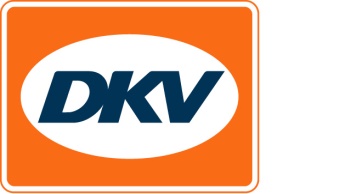 DKV vernieuwt online platform
Alle social media kanalen verzameld op één overzichtelijke websiteNoordwijkerhout, 06.06.2016. - Om alle online activiteiten te bundelen heeft DKV Euro Service deze week haar vernieuwde blogpagina gelanceerd. Resultaat is een kennisplatform waarop het laatste nieuws uit de transport- en logistieksector wordt gedeeld. DKV is al 80 jaar één van de meest toonaangevende serviceproviders op gebied van wegvervoer en logistiek. Volledige en tijdige informatievoorziening is hier een groot onderdeel van. De nieuwe blogsite verzamelt alle online activiteiten van DKV, waarbij de verschillende soorten inhoudelijke berichten elkaar versterken. Op de homepage worden blogs, tweets, filmpjes en meer overzichtelijk gedeeld. Trends en ontwikkelingen binnen de logistieke sector komen uitvoerig aan bod en er is ruimte voor discussie. Ook worden er dagelijks korte nieuwsberichten gepost zodat het platform altijd actueel is. DKV als serviceprovider is altijd opzoek naar feedback vanuit de branche. De nieuwe blogsite is opgezet om interactie te creëren, waarbij iedereen wordt uitgenodigd om mee te praten en denken over nieuwe marktontwikkelingen en de services van DKV. Meer informatie over DKV Euro Service: www.dkv-euroservice.com Contact bij DKV : 
Greta Lammerse, Tel.: +31 252345655, E-mail: Greta.lammerse@dkv-euroservice.comPersbureau: Square Egg: 
Sandra Van Hauwaert, GSM: +32 497 25 18 16, E-mail: sandra@square-egg.beDKV Euro Service
DKV Euro Service is al ca. 80 jaar een van de meest toonaangevende service providers op gebied van wegvervoer en logistiek. Variërend van verzorging onderweg zonder contante betaling bij ruim 60.000 acceptatiepunten van allerlei merken tot aan tol afrekenen en btw-restitutie, biedt DKV tal van diensten met als doel kostenoptimalisatie en effectief fleet management op de Europese wegen. DKV Euro Service maakt deel uit van DKV MOBILITY SERVICES, die 700 medewerkers heeft en in 42 landen vertegenwoordigd is. In 2015 behaalde de groep een omzet van 5,8 miljard euro. Momenteel zijn er 2,5 miljoen DKV Cards en on board units in omloop bij ruim 120.000 klanten. In 2015 is de DKV Card voor alweer de elfde achtereenvolgende keer onderscheiden met het predicaat Beste Merk in de categorie fuel en service cards.